ИВАНОВСКАЯ ОБЛАСТЬ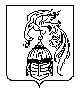 АДМИНИСТРАЦИЯ ЮЖСКОГО МУНИЦИПАЛЬНОГО РАЙОНА ПОСТАНОВЛЕНИЕг.ЮжаО внесении изменений в постановление Администрации Южского муниципального района №210-п от 30.03.2015 г. «Об организации питания учащихся 5-11 классов из многодетных семей, обучающихся в муниципальных общеобразовательных учреждениях»	В соответствии с ч. 5 ст. 20 Федерального закона от 06.10.2003 № 131-ФЗ «Об общих принципах организации местного самоуправления в Российской Федерации», со ст. 41 Федерального закона от 29.12.2012 № 273-ФЗ «Об образовании в Российской Федерации», с Указом Президента Российской Федерации от 05.05.1992 № 431 «О мерах по социальной поддержке многодетных семей» и в целях обеспечения питанием учащихся из многодетных семей, обучающихся в муниципальных общеобразовательных учреждениях, Администрация Южского муниципального района п о с т а н о в л я е т:1. Внести в постановление Администрации Южского муниципального района №210-п от 30.03.2015 г. «Об организации питания учащихся 5-11 классов из многодетных семей, обучающихся в муниципальных общеобразовательных учреждениях» в новой редакции» следующие изменения:1.1. В заголовке и по всему тексту цифры «5-11» заменить цифрами «1-11»2. Данное постановление опубликовать в официальном издании «Правовой Вестник Южского муниципального района».Глава Южского муниципального района		                 В.И. Мальцев                     от№